Dear Parent/Carer Re: SECONDARY TRANSFER 2024/25(Children born between 1 September 2012 and 31 August 2013)You can apply now for a secondary school place for your child who is due to transfer to secondary school in September 2024. The deadline for applying is 31 October 2023. What to do:Visit our webpage: Apply for a secondary school place and follow our narrated Secondary Transfer Presentation 2024. The presentation provides a step-by-step guide on how to apply for a year 7 place.Read our Secondary School Admissions guide: You will find the brochure in the ‘Useful documents’ section on the ‘Apply for a secondary school place’ webpage. The brochure includes lots of useful information to help you make an informed choice about which schools to apply for. Attend Open Days, Evenings and Tours: We strongly advise you to visit a range of schools to get a feel of what would suit your child best. Visiting dates and links to school websites are included in each school’s fact-file and in the Key Dates section of our online admissions brochure. Test dates: Check whether your child needs to sit a banding test or an aptitude test. For Islington schools this information is listed in the fact-file and Key Dates section.Consider the admission criteria: The admission criteria are the rules used for allocating school places. For example, the sibling criterion allows children with a sibling at an Islington community school to be offered places before other children who live near the school. Check the Table of School Places in our Secondary School Admissions brochure to find out how many children were admitted under each admission criterion – this can help you decide whether to apply for that school. Check the ‘cut-off’ distance: The ‘cut-off’ distance is the home to school measurement of the last pupil admitted under the distance criterion. The ‘cut-off’ distance is only a guide as it changes every year depending on how many applications the school receives. So, even if you live within last year’s ‘cut-off’ distance, there is no guarantee your child will qualify for a place this year.Use your preference order: List your schools in the order you most prefer. If your child qualifies for a place at more than one school, we will offer the highest preference possible.Apply online: It’s easy, secure, and green! You can also make changes right up until midnight on 31 October 2023. If you need help with applying online, please call our friendly School Admissions team on 020 7527 5515.Apply on time: You must apply for a school place by 31 October 2023. This is really important as late applications will not be processed until after National Secondary Offer Day (01 March 2024). Missing the deadline could seriously affect your chance of getting one of your preferred schools.Sign up: to our secondary school e-admissions bulletin and stay in the know!Get your result: National Secondary Offer Day is 01 March 2024. Ask for help: A list of community organisations that may be able to offer support and advice is included overleaf. Alternatively, contact our friendly School Admissions team who will be pleased to advise (T. 020 7527 5515 or E. admissions@islington.gov.uk). Yours sincerely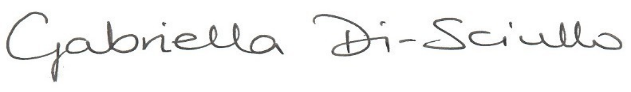 Gabriella Di-SciulloHead of Admissions and Children Out of School ServiceIslington CouncilRef: Secondary Transfer 2024/2025 (Letter 1)ID: Parent/CarerSchool Admissions Team222 Upper StIslingtonLondon N1 1XRTelephone: 020 7527 5515Email: gabriella.di-sciullo@islington.gov.ukwww.islington.gov.ukFriday 01 September 2023YOU MUST APPLY EVEN IF YOUR CHILD HAS AN OLDER SIBLING AT THE SCHOOL.THERE IS NO AUTOMATIC ENTRY FOR SIBLINGS.Local Community GroupsLocal Community GroupsLocal Community GroupsCommunity GroupAddressTel Number"Arachne" Greek-Cypriot Women's Group (Greek)13/15 Hercules Street
Islington N7 6AT 020 7263 6261Carila Latin American Welfare GroupManor Gardens Centre6-9 Manor Gardens,Islington N7 6LA020 7561 1931Community Language Support Services (CLSS)St Mellitus Church
The Presbytery, Tollington ParkIslington N4 3AG020 7281 3228Indo Pakistan Cultural Centre (Bengali/Hindi/Urdu/Punjabi/Arabic/Gujarati)16-18 Hornsey RoadIslington N7 7BP07881504773Islington African project (African Languages)7 Elthorne RoadIslington N19 4AJ020 7272 8961Islington Bangladesh Association (Bengali)71 Caledonian RoadIslington N1 9BT 020 7833 2608Islington Chinese Association (Chinese)21 Hatchard RoadIslington N19 4NG020 7263 5986Islington Law Centre38 Devonia RoadThe AngelIslington N1 8JH020 7288 7630Islington SEND Community Support ServiceLough Road Centre, 61-71 Lough Road
Islington N7 8FF020 3031 6651
020 3031 6652Islington Somali Community225-229 Seven Sisters RoadIslington N4 2DA020 7272 0550Turkish Cypriot Community Association628 – 630 Green LanesHaringey N8 0SD020 8826 1081